Факультет «Информатика и системы управления»Кафедра «Системы обработки информации и управления»Отчет по лабораторной работе №«Название лабораторной работы»по дисциплине «Технология мультимедиа» Выполнил:студент(ка) группы №  ФИОподпись, дата   Проверил: к.т.н., доц., Г.И. Афанасьевподпись, дата    2022 г.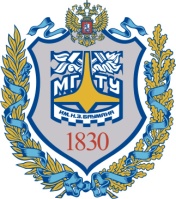 Министерство науки и высшего образования Российской ФедерацииФедеральное государственное бюджетное образовательное учреждение высшего образования«Московский государственный технический университетимени Н.Э. Баумана(национальный исследовательский университет)»(МГТУ им. Н.Э. Баумана)